East Buchanan Board Meeting MinutesApril 13, 2016 MeetingPrior to the beginning of the regular meeting, the board recited the East Buchanan Mission Statement:   “To challenge students to think critically, communicate effectively, develop values and contribute to society."BOARD MEMBERS:   Greg Schmitt, Brian Crawford (arrived at 7:05 p.m.), Chad Staton, Aaron Cook, Shawn StoneABSENT:   NoneSUPERINTENDENT:  Dan Fox           	BOARD SECRETARY:   Beth WeepieVISITORS: Visitors from the community were present at the meeting.Approval of Agenda:  Motion was made by Staton, second by Stone to approve the agenda.  Motion carried with all ayes.Approval of Consent Agenda:  Motion was made by Schmitt  second by Staton to approve the Consent Agenda.  Items on Consent Agenda include:  Minutes from the March 30, 2016 Special meeting; Minutes from the March 9, 2016 Meeting;     Motion carried with all ayes.Administrative Reports:  Mr. Schueller gave his report on the testing results from middle school and high school.  Mr. Fox reported that the fire inspection and bus inspection was today and went really well.    He also had a meeting with the board from Kids Corner.  They discussed the option of relocating our 3 year old classroom to Kids Corner.   He updated the board on items that will still need to be worked through before it will be brought to the table.  The preschool numbers look good for next year.   Kids Corner was very receptive to the whole idea.   Facilities Update:    Dan presented a recap of the work session on March 30th.   He introduced the new costing sheet.   Fine Arts committed to donating $25,000 for the auditorium should the bond pass.   Board discussed what steps need to take place to prepare the committee for the future vote.  The educational piece of the plan is very important to the board and want that relayed to the community.    Next step is to bring in Piper Jaffray to see what finance options are available using Sales Tax Revenue Bonds and the current funds available in the Capital Projects Fund.2016-2017 BUDGET HEARING:   Motion was made by Schmitt second by Crawford to open the meeting up to the public regarding the 2016-2017 Budget Hearing at 5:20 p.m.        After hearing no objections from the community, motion was made by Staton second by Crawford to close the public hearing on the 2016-2017 Budget.  Motion carried with all ayes.2016-2017 BUDGET APPROVAL:    Motion was made by Staton second by Schmitt to approve the 2016-2017 Budget with a tax rate of $13.03534.  Motion carried with all ayes.2016-2017 BUDGET GUARANTEE RESOLUTION:  Motion was made by Schmitt, second by Stone to approve the following resolution:“RESOLVED, that the Board of Directors of the East Buchanan Community School District, will levy property tax for fiscal year 2016-2017 for the regular program budget adjustment as allowed under Section 257.14, Code of Iowa.”Motion carried with all ayes.2016-2017 SCHOOL CALENDAR HEARING:  Motion was made by Crawford second by Staton to open the meeting up to the public regarding the 2016-2017 School Calendar.    Motion carried with all ayes.     After discussion and hearing no objections from the community, a motion was made by Staton second by   Crawford to close the public hearing on the 2016-2017 School Calendar.   Motion carried with all ayes.APPROVAL OF 2016-2017 SCHOOL CALENDAR:   Motion was made by Staton second by Stone to approve the 2016-2017 School Calendar.  Motion carried with all ayes.HAWKEYE COMMUNITY COLLEGE AGREEMENT:   Motion was made by Crawford, second by Schmitt to approve the Education Service Agreement with Hawkeye Community College for the 2016-2017 academic school year.  Motion carried with all ayes.BASEBALL  AGREEMENT:    Motion was made by Schmitt, second by Crawford to approve the agreement with Duane Banks Field for summer 2016 baseball game.   Motion carried with all ayes.CLOSED SESSION:  Motion was made by Crawford, second by Staton to go into closed session pursuant to Iowa Code Section 20.17(3)  at 6:50 p.m.  Motion carried with all ayes.Crawford left the meeting at 6:55 p.m.Motion was made by Staton, second by Schmitt to come out of closed session at 7:34 p.m.   Motion carried 4-0.ADJOURN:  Motion was made by Schmitt, second by Stone to adjourn the meeting at 7:35 p.m.   Motion carried 4-0Next regular board meeting is May 11, 2016 at 5:00 p.m. in the library.							__________________________________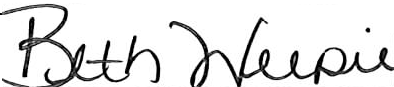 Beth Weepie								Aaron Cook, Board PresidentBusiness Manager/Board Secretary